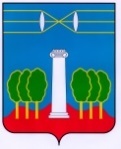 СОВЕТ ДЕПУТАТОВГОРОДСКОГО ОКРУГА КРАСНОГОРСКМОСКОВСКОЙ ОБЛАСТИР Е Ш Е Н И Еот 29.04.2021 №541/41О награждении Почетными грамотами и Благодарственными письмами участников ликвидации последствий катастрофы на Чернобыльской АЭСЗа проявленный высокий профессионализм, мужество, самоотверженность и в связи с 35-й годовщиной катастрофы на Чернобыльской АЭС, Совет депутатов РЕШИЛ:1. Наградить Почетными грамотами Совета депутатов городского округа Красногорск с вручением памятных сувениров участников ликвидации последствий катастрофы на Чернобыльской АЭС:- Осокину Неонилу Константиновну;- Сосницкого Бориса Ефимовича.2. Наградить Благодарственными письмами Совета депутатов городского округа Красногорск с вручением памятных сувениров участников ликвидации последствий катастрофы на Чернобыльской АЭС:- Иодо Сергея Федоровича;- Кихтенко Анатолия Тимофеевича;- Краснощекова Николая Григорьевича;- Попова Геннадия Кузьмича;- Радевича Леонида Павловича;- Суслонова Александра Аркадьевича;- Терентьева Валерия Леонидовича;- Третьяка Василия Федоровича;- Хализо Ивана Ивановича.ПредседательСовета депутатов                                          		                С.В. ТрифоновРазослать: в дело